Додаток
до Порядку проведення технічного
обстеження і прийняття в експлуатацію
індивідуальних (садибних) житлових
будинків, садових, дачних будинків,
господарських (присадибних) будівель
і споруд, будівель і споруд
сільськогосподарського призначення,
що за класом наслідків (відповідальності)
належать до об’єктів з незначними
наслідками (СС1), збудовані на земельній
ділянці відповідного цільового призначення
без дозвільного документа на виконання
будівельних робіт
(пункт 2 розділу III)ДЕКЛАРАЦІЯ
про готовність до експлуатації індивідуальних (садибних)
житлових будинків, садових, дачних будинків, господарських (присадибних) будівель
і споруд, будівель і споруд сільськогосподарського призначення,
що за класом наслідків (відповідальності) належать до об’єктів
з незначними наслідками (СС1), збудовані на земельній ділянці
відповідного цільового призначення без дозвільного документа
на виконання будівельних робітУправління державного архітектурно-будівельного контролюМиколаївської міської ради                                                  (найменування органу, якому надсилається декларація)Дата подачі _00.00.2022     (заповнюється замовником)Вх. номер ________ від __.__.20__                    (заповнюється органом державного архітектурно-будівельного контролю)Причина подачі деклараціїПервинна подача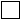 Технічна помилканомер декларації, до якої вносяться зміни: __________________________________________Замовник                                        (включно з додатками на _0_ аркушах, зазначається у випадку двох
                                                і більше замовників, заповнюється щодо кожного окремо)Фізична особаПрізвище ______________________ Федорчук _____________________________Власне ім’я ______________________ Іван _________________________________По батькові (за наявності) ________Іванович _______________________________Реєстраційний номер облікової картки платника податків (за наявності) _________________________________________0000000000___________________________________________     (для осіб, які мають відмітку у паспорті про відмову від прийняття реєстраційного номера облікової картки
                                      платника податків, зазначаються серія (за наявності) і номер паспорта)Унікальний номер запису в Єдиному державному демографічному реєстрі (за наявності) __________________________00000000-00000______________________________________Документ, який посвідчує особу (обрати один із списку та заповнити його реквізити)паспорт громадянина України:серія (за наявності) __ХХ_ № _000 000____________________________________________виданий: Корабельним РВ ММУ УМВС України в Миколаївській області _____                                                                 (уповноважений орган, що видав документ (код))дата видачі документа: 00.00.1998посвідка на постійне або тимчасове проживання № _______ від __.__.____паспортний документ іноземця або особи без громадянстваназва документа ________________________________________________________________№ _________ від __.__.____ Юридична особарезидент Українинайменування __________________________________________________________________код згідно з ЄДРПОУ____________________________________________________________нерезидент Українинайменування __________________________________________________________________                                                                          (відповідно до реєстраційних документів)ідентифікаційний (реєстраційний, обліковий) номер (код) іноземної компанії у країні її реєстрації _______________________________________________________________________Контактна інформація про замовникаПоштова адреса 54001, Миколаївська область, Миколаївський район, Миколаївська територіальна громада, м. Миколаїв, вул. Адміральська, 25, кв. 21______________         (індекс, область, район, громада, населений пункт, вулиця, номер будинку, корпус (за наявності), квартира)Адреса електронної пошти (за бажанням) ______________guess@ukr.net________________Телефон  _______________________________________+38063-000 00 00_____________Відомості про об’єкт будівництваНазва об’єкта (у відповідності до технічного паспорта) ________________________________Реконструкція індивідуального житлового будинку з господарськими будівлями та спорудами за адресою: Миколаївська область, м. Миколаїв,                    вул. Фонтанська, 25(назва об’єкта будівництва має відображати вид будівництва (нове будівництво, реконструкція, капітальний ремонт) та його місце розташування)Вид будівництва нове будівництво          реконструкція           капітальний ремонт(обрати необхідне)Місце розташування   54029,Миколаївська область, Миколаївський район, Миколаївська територіальна громада,  м. Миколаїв, вул. Фонтанська, 25_                       (раніше присвоєна адреса, якщо об’єкт вже прийнято в експлуатацію в установленому порядку) ____________________________________________________________________________             (у разі нового будівництва — кадастровий номер земельної ділянки та місцезнаходження земельної ділянки,   на якій розташовується об’єкт будівництва) _____________________________________________________________________________ (адреса об’єкта будівництва, присвоєна об’єкту нового будівництва під час реалізації експериментального проекту  з присвоєння адрес об’єктам будівництва та об’єктам нерухомого майна)Наказ про присвоєння адреси № ___________ від __.__.____найменування органу, який його прийняв __________________________________________________________________________________________________________________________                       (зазначається згідно з містобудівними умовами та обмеженнями у разі, коли замовник отримав
                   містобудівні умови та обмеження під час реалізації експериментального проекту з присвоєння адрес
                                                       об’єктам будівництва та об’єктам нерухомого майна)Код об’єкта ______________________1110.3_________________________________                                                    (згідно з Державним класифікатором будівель та споруд ДК 018–2000)Дата початку будівництва _00.00.2003_Дата закінчення будівництва _00.00.2004_Відомості про земельні ділянки (включно з додатками на ___ аркушах, зазначається у випадку двох і більше земельних ділянок)Кадастровий номер 4810136600:01:002:0003.  не зазначаєтьсяДокумент, що посвідчує право на земельну ділянку (заповнити реквізити з правовстановлюючого документа)серія _ХХ__ № __000 000______ дата видачі _00.00.2001назва документа:_Державний акт на право власності на земельну ділянку__(у разі наявності Витягу з Державного реєстру речових прав на нерухоме майно про реєстрацію права власності  зазначте інформацію про номер запису про право та дату державної реєстрації)_виданий: _Управління Держкомзему у місті Миколаєві________________________(у разі наявності Витягу з Державного реєстру речових прав на нерухоме майно про реєстрацію права власності  зазначте  орган, який видав документ)_                                                                         (орган, який видав документ)Площа (зазначається у гектарах) ____________________0,1000________________________Цільове призначення код _02.01___ назва _ для будівництва і обслуговування житлового будинку, господарських будівель і споруд (присадибна ділянка)Відомості про технічну інвентаризаціюОрганізація, що здійснювала технічну інвентаризаціюФізична особа - підприємецьПрізвище ______________________________________________________________________Власне ім’я ____________________________________________________________________По батькові (за наявності) ________________________________________________________Реєстраційний номер облікової картки платника податків (за наявності) _________________
_________________________________________________________________________________                           (для осіб, які мають відмітку у паспорті про відмову від прийняття реєстраційного номера
                             облікової картки платника податків, зазначаються серія (за наявності) і номер паспорта)Унікальний номер запису в Єдиному державному демографічному реєстрі (за наявності) ___
__________________________________________________________________________________Юридична особаНайменування _Комунальне підприємство «Миколаївське міжміське бюро технічної інвентаризації»_код згідно з ЄДРПОУ __________________03349507______________________Контактна інформація про організацію, що здійснювала технічну інвентаризаціюПоштова адреса _54030, Миколаївська обл., Миколаївський район, Миколаївська територіальна громада, місто Миколаїв, вул. Шевченка, 40__      (індекс, область, район, громада, населений пункт, вулиця, номер будинку, корпус (за наявності), квартира)Адреса електронної пошти (за бажанням) _______mmbti@ukr.net______Телефон __________________________+38(0512)471506 ______Відповідальна особа, що здійснювала технічну інвентаризаціюПрізвище ____________________ Копач _______________________________Власне ім’я ___________________Олена ________________________________По батькові (за наявності) _______Генадіївна ___________________________Кваліфікаційний сертифікат: серія _ХХ__ № __000 000______Технічний паспорт № _0000___ Дата видачі _00.00.2022Реєстраційний номер документа у Реєстрі будівельної діяльностіTI01:0000-0000-0000-0000                              (обов’язковий для технічних паспортів, виданих після 01 серпня 2021 р.)Відомості про основні показники об’єкта(вказати показники за результатами технічної інвентаризації, об’єкт має основні показники: потужність, продуктивність, виробничу площу, протяжність, місткість, обсяг, пропускну спроможність, кількість робочих місць тощо (заповнюється щодо всіх об’єктів в одиницях вимірювання з урахуванням цільової продукції або основних видів послуг)Загальна площа об’єкта (кв. м.)__150.0 кв.м.: 120,0 кв.м.- житловий будинок;                30,0 кв.м.- господарська будівляНайменування основного показникаОдиниця вимірювання відповідно до результатів технічної інвентаризаціїЗагальні, у тому числі пускового комплексу або чергиХарактеристика об’єкта (за результатами технічної інвентаризації)Несучі конструкції _фундамент – хххх; стіни – хххх; перекриття – хххх.________Огороджувальні конструкції _стіни – хххх;  перекриття –хххх; вікна – хххх; двері –хххх; покрівля – хххх.Фасади цегла (або зазначити інший матеріал, який зазначений в технічному паспорті)Загальна площа (кв. м.) 120,0 кв.м.- літ. А  житловий будинок;  30,0 кв.м.- літ .Б господарська будівля; 20,0 кв.м. – літ. В літня кухняКількість поверхів _2+підвал    літ. А  житловий будинок; Матеріали стін __________цегла__________________________________________________Перелік інженерного обладнання  холодне водопостачання гаряче водопостачання  водовідведення централізоване опалення пічне опалення  опалення від індивідуальних опалювальних установок ліфт сміттєпровідКількість поверхів (за наявності) ____2+підвал ____________________________________Кількість кімнат ____________________4___________________________________________Загальна площа (кв. м) ______________120,0кв.м.___________________________________Житлова площа (кв. м) ______________60,0 кв.м._____________________________________ОднокімнатнаЗагальна площа нежитлових приміщень об’єкта (кв. м.)    30,0 кв.м.- літ .Б господарська будівля; 20,0 кв.м. – літ. В літня кухня Назва нежитлового приміщення _____Господарська будівля; Літня кухня    _______Функціональне призначення ________Для господарських потреб__________________Площа приміщення (кв. м.) ________30,0 кв.м.- літ .Б господарська будівля; 20,0 кв.м. – літ. В літня кухня Об’єкт містить місця постійного або тимчасового зберігання автомобілівНазва місця зберігання автомобілів _________________________________________________Загальна площа (кв. м.) ___________________________________________________________Кількість машиномісць ___________________________________________________________Відомості про технічне обстеження (Обрати необхідне) Складено звіт про проведення технічного обстеженняНазва звіту _____________________________________________________________________Номер звіту ______ Дата видачі __.__.____Реєстраційний номер документа у Реєстрі будівельної діяльностіTO01:_____- _____-_____-_____(обов’язковий для звітів, виданих після 01 липня 2021 р.)Організація, що здійснювала технічне обстеженняФізична особа - підприємецьПрізвище _______________________________________________________________________Власне ім’я _____________________________________________________________________По батькові (за наявності) _________________________________________________________Реєстраційний номер облікової картки платника податків (за наявності) __________________
__________________________________________________________________________________              (для осіб, які мають відмітку у паспорті про відмову від прийняття реєстраційного номера облікової картки
                                          платника податків, зазначаються серія (за наявності) і номер паспорта)Унікальний номер запису в Єдиному державному демографічному реєстрі (за наявності) ___
_________________________________________________________________________________Юридична особаНайменування __________________________________________________________________код згідно з ЄДРПОУ ____________________________________________________________Експерт, що склав звіт з технічного обстеженняПрізвище ______________________________________________________________________Власне ім’я ____________________________________________________________________По батькові (за наявності) ________________________________________________________Кваліфікаційний сертифікат серія____№____________________________________________Телефон _______________________________________________________________________  Наявна відмітка про проведення технічного обстеженняЕксперт, що проставив відміткуПрізвище _____________________ Копач _________________________________________Власне ім’я ____________________ Олена _________________________________________По батькові (за наявності) ________ Генадіївна ____________________________________Кваліфікаційний сертифікат серія__ХХ_№_000 000__________________________________Телефон ___________+38063-000 00 00___________________________________________Інформація про можливість надійної та безпечної експлуатації об’єктаНазва об’єкта Реконструкція індивідуального житлового будинку з господарськими будівлями та спорудами за адресою: Миколаївська область,               м. Миколаїв,  вул. Фонтанська, 25Можливість безпечної експлуатації (можлива, не можлива)__________________________Можлива_______________________________________________На об’єкті виконано всі роботи згідно з державними будівельними нормами, стандартами і правилами, у тому числі щодо створення безперешкодного життєвого середовища для осіб з інвалідністю та інших маломобільних груп населення. Обладнання встановлено у визначеному порядку.Заходи з охорони праці, забезпечення вибухобезпеки, пожежної безпеки, охорони навколишнього природного середовища і антисейсмічні заходи проведені в повному обсязі.ВВАЖАТИ ЗАКІНЧЕНИЙ БУДІВНИЦТВОМ ОБ’ЄКТ ГОТОВИМ ДО ЕКСПЛУАТАЦІЇМені відомо, що за подання не в повному обсязі та недостовірних даних, зазначених у декларації про готовність об’єкта до експлуатації, встановлена відповідальність відповідно до закону.Даю згоду на обробку моїх персональних даних.Метою такої обробки є забезпечення ведення Реєстру будівельної діяльності Єдиної державної електронної системи у сфері будівництва.__ Федорчук Іван Іванович__                                                 (прізвище, ініціали замовника та посада (для юридичних осіб)________________________________________________________
    (підпис, печатка (за наявності) на кожній сторінці декларації{Додаток із змінами, внесеними згідно з Наказом Міністерства регіонального розвитку, будівництва та житлово-комунального господарства № 342 від 14.12.2018; в редакції Наказу Міністерства розвитку громад та територій № 330 від 14.12.2021}